Vennesla kommune, Enhet for kultur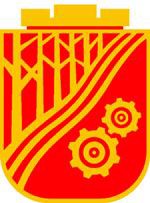 Søknad om aktivitetstilskudd til foreninger for fysisk funksjons- hemmede og psykisk utviklingshemmedeSøknadsfrist 1. aprilNyttige opplysninger:Søknadsfristen er 1. april hvert år.Hvis budsjettoppsettet ikke passer til din aktivitet, så legg ved eget budsjett.Er det spørsmål knyttet til utfylling av søknad, kontakt Tove Linda Høgstøl på tlh@vennesla.kommune.noSøknad sendes: Vennesla kommune, Enhet for kultur v/ Høgstøl,p.b. 25, 4701 Vennesla eller på tlh@vennesla.kommune.noUndertegnede bekrefter at opplysningene i søknaden er korrekte: Vennesla, den  	Leder/styremedlem	Ansvarlig for søknadenForeningens navn:Foreningens navn:Foreningens navn:Leder:Leder:Leder:Adresse:Adresse:Adresse:Telefon:(mobil)(arbeid)E-post:E-post:E-post:Foreningens kasserer:Foreningens kasserer:Foreningens kasserer:Adresse:Adresse:Adresse:Telefon:(mobil)(arbeid)E-post:E-post:E-post:Foreningens bank/postgiro:AKTIVITETType aktivitet:Tid/sted:Målgruppe:Annet:BUDSJETTUtgifterInntekterInngang/billetter:Deltagernes egenandel:Transport:Sponsorer.:Overnatting/matAndre typer tilskudd:Diverse utgifterFra foreningens kasse:Sum:Sum:Søknadssum: